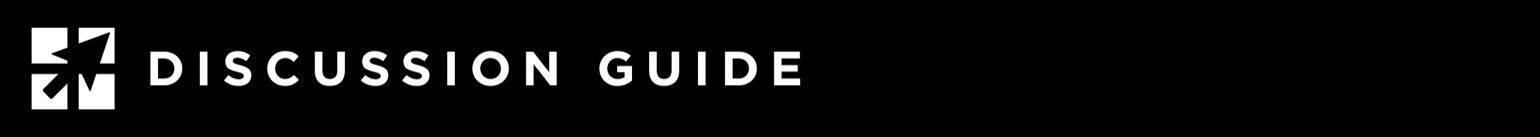 OF COUNSELActs 2:1-10, John 14:26This discussion is based on the Friday Morning Men’s Fellowship study “Acts of Leadership”, available at https://leadmin.org/acts.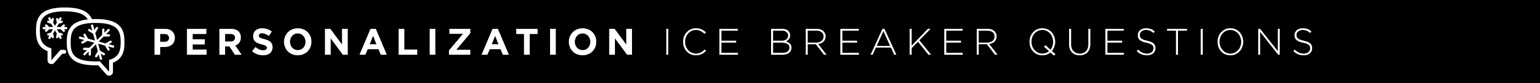 Use one of these to get the group talking about today’s topic:•	Ever experienced a bad windstorm? What did it feel like? Was anything damaged?•	What is some of the best advice you have ever received? Who did you get it from and why is it meaningful to you?•	How can you tell if someone is wise? Who would you consider to be a wise person?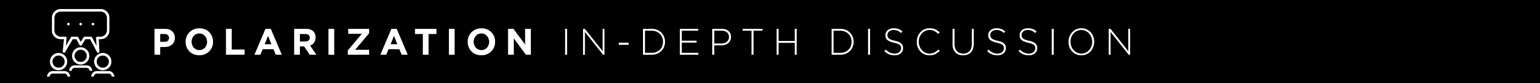 Go in-depth with these questions. Based on your available time, choose 3-4 that you believe are most thought-provoking:•	Read Acts 2:1-3. What is happening in these verses? Do you think the early believers knew what was going on? Why or why not?•	Read Acts 2:4-10. “Pentecost” was a large festival celebrated annually. At this time in Jerusalem there would have been many people gathered from throughout the region, speaking many languages. What happened in Verses 4-10? What do you believe was the result of the Holy Spirit’s actions in these verses?•	Are you in a unique position, connected to specific people that nobody else is, where you can influence them toward Christ? In what venue is this true in your life and how might you be a witness to them through the Holy Spirit?•	Read John 14:26. What will the Holy Spirit do? How do we experience this today?•	Some translations of John 14:26 refer to the Holy Spirit as a “Counselor”. How are we counseled by God through the Holy Spirit? •	Where do you most often get trusted advice? How do you know whether advice you receive is wise or foolish? •	Read Romans 8:14. What do you think it means to be “led by the Spirit?” How do you know if a leader is “Spirit-led?”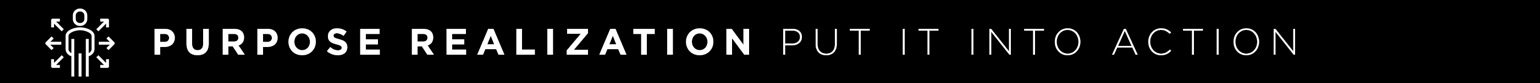 •	Do you have good counsel for your life and leadership? Take a step this week to make sure you have a source for good, godly advice.•	Do you believe God is leading your life and career? If not, could you look at one or two areas this week where you need to submit fully to God’s leadership?•	Are you a bold witness for Christ in your circles of influence? Pray about one or two people you can share the Gospel with in the coming week.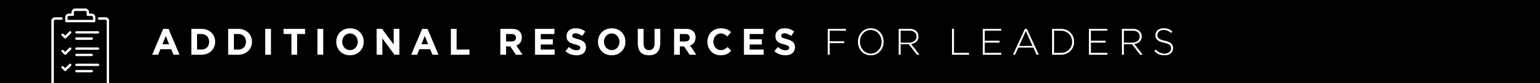 •	Commentary on Acts 2: https://www.blueletterbible.org/Comm/mhc/Act/Act_002.cfm •	What does Acts 2 mean? https://www.bibleref.com/Acts/2/Acts-chapter-2.html •	The Meaning of Pentecost: https://bible.org/seriespage/lesson-4-meaning-pentecost-acts-21-13 •	The Holy Spirit by Gregg R. Allison and Andreas J. Köstenberger: https://www.amazon.com/Holy-Spirit-Theology-People-God/dp/146275774X •	Mystery of the Holy Spirit by A.W. Tozer: https://www.amazon.com/Tozer-Mystery-Holy-Spirit-Classics/dp/0882703420  •	Acts: An Expositional Commentary by R.C. Sproul: https://www.amazon.com/Acts-Expositional-Commentary-R-C-Sproul/dp/1642891851•	Life Lessons from Acts by Max Lucado: https://www.amazon.com/Life-Lessons-Acts-Max-Lucado/dp/0310086388 •	Acts Bible Study by Kendra Graham: https://thecove.org/blog/kendras-bible-studyacts-18/ More ways to apply “Of Counsel” to your life and leadership:•	During your time in prayer, ask God to counsel you daily through the Holy Spirit. Think about decisions and directions you have in life and leadership, and ask God to give you wisdom for action through the Holy Spirit.•	John 14:15-17 tells us the Holy Spirit helps us keep God’s commands. Isaiah 11:2-3 tells us the Spirit of God gives us wisdom, understanding, counsel and knowledge. Think about ways you can obey the Bible this week in your marriage, family and workplace. Ask the Holy Spirit to impress on you obedience to what God says in the Bible. •	Connect to someone wise in the ways of God this week—maybe a pastor, or a long-time Christian friend—and take time to ask their advice and seek counsel for your life and leadership. •	Look into joining a mentoring program through a church or ministry, where you can be mentored or you can mentor someone else.•	Consider how your business or company might be a Gospel influence with your employees, customers or in your community.•	Get involved in the prayer ministry or pastoral care ministry at your church.